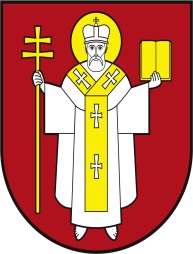 ЛУЦЬКА МІСЬКА РАДАВИКОНАВЧИЙ КОМІТЕТ ЛУЦЬКА МІСЬКА РАДАВИКОНАВЧИЙ КОМІТЕТ ЛУЦЬКА МІСЬКА РАДАВИКОНАВЧИЙ КОМІТЕТ Інформаційна карткаЗабезпечення санаторно-курортними путівками постраждалих учасників Революції Гідності, ветеранів війни з числа учасників АТО/ООС, членів сімей загиблих (померлих) таких осіб Інформаційна карткаЗабезпечення санаторно-курортними путівками постраждалих учасників Революції Гідності, ветеранів війни з числа учасників АТО/ООС, членів сімей загиблих (померлих) таких осіб 00227ІК-141/11/61ІП1.Орган, що надає послугуОрган, що надає послугуДепартамент соціальної політики Луцької міської радиДепартамент соціальної політики Луцької міської ради2.Місце подання документів та отримання результату послугиМісце подання документів та отримання результату послуги1.Департамент соціальної політики Луцької міської радипр-т Волі, 4а, каб.105, тел. (0332) 281 000.www.social.lutsk.ua, e-mail: dsp@lutskrada.gov.uaГрафік  роботи:Понеділок-четвер  08.30-17.00П'ятниця                 08.30-16.00Обідня перерва:     13.00-13.452.Прилуцький старостинський округ: с. Прилуцьке, вул. Ківерцівська, 35а (для мешканців сіл: Прилуцьке, Дачне, Жабка,  Сапогове)Четвер:           08.30- 17.30   Обідня перерва:      13.00-13.453.с.Жидичин, вул. Данила Галицького, 12 (для мешканців сіл: Жидичин, Кульчин, Липляни, Озерце, Клепачів, Небіжка) Вівторок:       08.30-17.30  Обідня перерва:      13.00-13.454.с.Забороль, вул. Володимирська, 34а (для мешканців сіл: Забороль, Антонівка, Великий Омеляник, Охотин, Всеволодівка, Олександрівка, Одеради, Городок, Сьомаки, Шепель,   Заболотці)Понеділок:      08.30-17.30   Обідня перерва:      13.00-13.455.с.Боголюби, вул. 40 років Перемоги, 57 (для мешканців сіл: Боголюби, Богушівка, Тарасове, Іванчиці, Озденіж) Середа:           08.30-17.30   Обідня перерва:      13.00-13.456.с.Княгининок, вул. Соборна,77 (для мешканців сіл: Княгининок, Зміїнець,  Милуші,  Милушин, Брище,  Моташівка, Буків Сирники,  Рокині)  П'ятниця:         08.30-16.15   Обідня перерва:      13.00-13.45.1.Департамент соціальної політики Луцької міської радипр-т Волі, 4а, каб.105, тел. (0332) 281 000.www.social.lutsk.ua, e-mail: dsp@lutskrada.gov.uaГрафік  роботи:Понеділок-четвер  08.30-17.00П'ятниця                 08.30-16.00Обідня перерва:     13.00-13.452.Прилуцький старостинський округ: с. Прилуцьке, вул. Ківерцівська, 35а (для мешканців сіл: Прилуцьке, Дачне, Жабка,  Сапогове)Четвер:           08.30- 17.30   Обідня перерва:      13.00-13.453.с.Жидичин, вул. Данила Галицького, 12 (для мешканців сіл: Жидичин, Кульчин, Липляни, Озерце, Клепачів, Небіжка) Вівторок:       08.30-17.30  Обідня перерва:      13.00-13.454.с.Забороль, вул. Володимирська, 34а (для мешканців сіл: Забороль, Антонівка, Великий Омеляник, Охотин, Всеволодівка, Олександрівка, Одеради, Городок, Сьомаки, Шепель,   Заболотці)Понеділок:      08.30-17.30   Обідня перерва:      13.00-13.455.с.Боголюби, вул. 40 років Перемоги, 57 (для мешканців сіл: Боголюби, Богушівка, Тарасове, Іванчиці, Озденіж) Середа:           08.30-17.30   Обідня перерва:      13.00-13.456.с.Княгининок, вул. Соборна,77 (для мешканців сіл: Княгининок, Зміїнець,  Милуші,  Милушин, Брище,  Моташівка, Буків Сирники,  Рокині)  П'ятниця:         08.30-16.15   Обідня перерва:      13.00-13.45.3.Перелік документів, необхідних для надання послуги та вимоги до нихПерелік документів, необхідних для надання послуги та вимоги до них1.Заява (встановленого зразка). 2.Довідка (форма 070/о) лікувального закладу про рекомендований санаторій.3.Пільгове посвідчення (копія).4.Документ, що підтверджує безпосереднє залучення особи до виконання завдань АТО/ООС (копія).5.Військовий квиток (копія).6.Паспорт громадянина України та документ, що підтверджує реєстрацію місця проживання (оригінал та копії)1.Заява (встановленого зразка). 2.Довідка (форма 070/о) лікувального закладу про рекомендований санаторій.3.Пільгове посвідчення (копія).4.Документ, що підтверджує безпосереднє залучення особи до виконання завдань АТО/ООС (копія).5.Військовий квиток (копія).6.Паспорт громадянина України та документ, що підтверджує реєстрацію місця проживання (оригінал та копії)4. Оплата Оплата Безоплатно.Безоплатно.5.Результат послугиРезультат послуги1.Договір на санаторно-курортне лікування.2.Письмове повідомлення про відмову у наданні послуги.1.Договір на санаторно-курортне лікування.2.Письмове повідомлення про відмову у наданні послуги.6. Термін виконанняТермін виконання30 днів, по мірі надходження коштів та черговості подання заяв.30 днів, по мірі надходження коштів та черговості подання заяв.7.Спосіб отримання відповіді (результату)Спосіб отримання відповіді (результату)1.Особисто, в тому числі через представника за довіреністю (з посвідченням особи).2.Поштою, або електронною поштою - у разі відмови у наданні послуги, за клопотанням суб'єкта звернення.1.Особисто, в тому числі через представника за довіреністю (з посвідченням особи).2.Поштою, або електронною поштою - у разі відмови у наданні послуги, за клопотанням суб'єкта звернення.8.Законодавчо - нормативна основаЗаконодавчо - нормативна основа1.Закон України «Про статус ветеранів війни, гарантії їх соціального захисту».2.Постанова Кабінету Міністрів України від 31.03.2015 № 200 «Про затвердження Порядку використання коштів, передбачених у державному бюджеті на забезпечення постраждалих учасників антитерористичної операції санаторно-курортним лікуванням».3.Наказ Міністерства у справах ветеранів від 11.02.2021 № 32 «Про затвердження форм документів щодо забезпечення структурними підрозділами з питань соціального захисту населення санаторно-курортним лікуванням осіб пільгових категорій».1.Закон України «Про статус ветеранів війни, гарантії їх соціального захисту».2.Постанова Кабінету Міністрів України від 31.03.2015 № 200 «Про затвердження Порядку використання коштів, передбачених у державному бюджеті на забезпечення постраждалих учасників антитерористичної операції санаторно-курортним лікуванням».3.Наказ Міністерства у справах ветеранів від 11.02.2021 № 32 «Про затвердження форм документів щодо забезпечення структурними підрозділами з питань соціального захисту населення санаторно-курортним лікуванням осіб пільгових категорій».